Theresa (Harry) BartholomewNovember 2, 1944 – March 19, 2003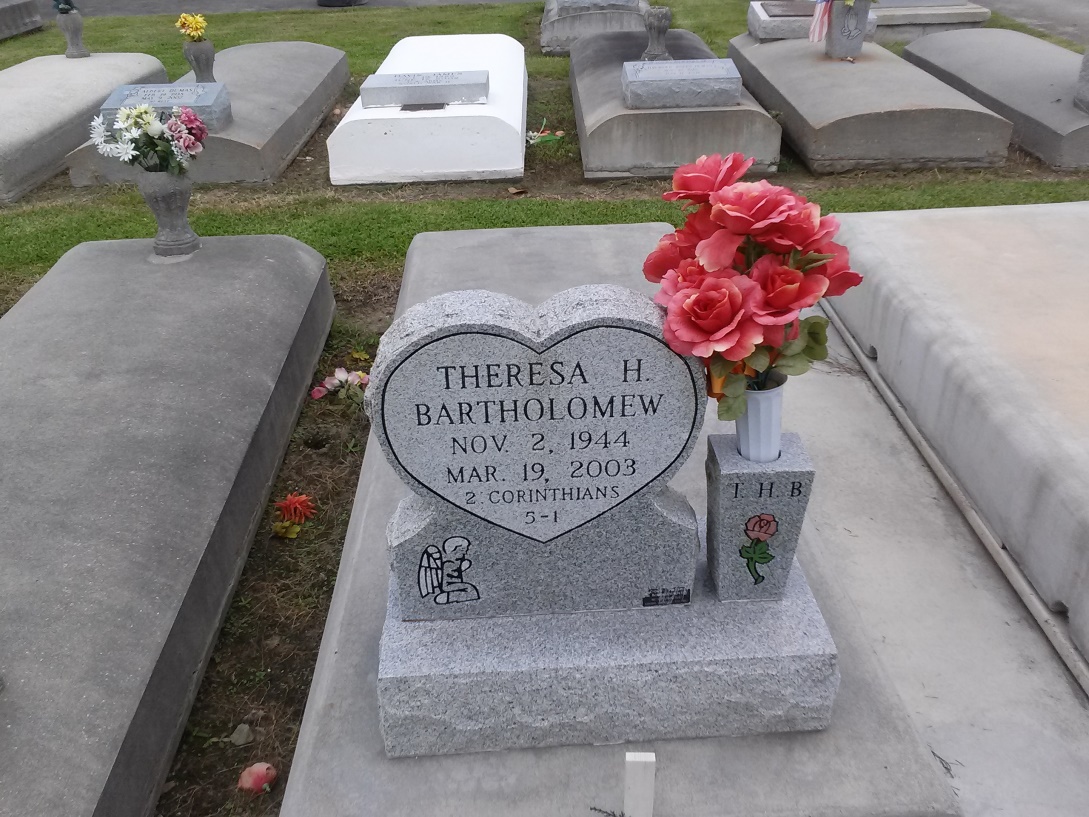 Photo by TMBTheresa Harry Bartholomew, 58, a native and resident of Vacherie, died at 11:55 a.m. Wednesday, March 19, 2003. Visitation will be from 11 a.m. to funeral time Saturday at Our Lady of the Peace Catholic Church in Vacherie. Mass will be at 1 p.m. Saturday at the church, with burial in the church cemetery. She is survived by three sons, Milton Jr. and Sedrick Bartholomew, both of Thibodaux and Lucien Bartholomew of Vacherie; four brothers, Joseph Earlis, Robert, Lionel and Whitney Harry, all of Vacherie; three sisters, Mary Evelyn Jessie, Phyllis and Cassandra Harry, all of Vacherie; and eight grandchildren. She was preceded in death by her husband, Milton Bartholomew Sr.; and her parents, Sylvain and Lucille Harry. She was a retired school teacher and was a member of Susan G. Komen Breast Cancer Foundation, the Bayou Region Race for the Cure and a member of the local chapter of My Sisters and Me organization. She was a member of Our Lady of the Peace Catholic Church, a former member of Victor Assembly of God and Greater Second Baptist Church. Unknown source